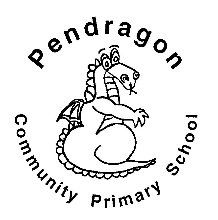 Pendragon   Year 4 Long Term Planning 2020-21Pendragon   Year 4 Long Term Planning 2020-21Pendragon   Year 4 Long Term Planning 2020-21Pendragon   Year 4 Long Term Planning 2020-21Pendragon   Year 4 Long Term Planning 2020-21Pendragon   Year 4 Long Term Planning 2020-21Pendragon   Year 4 Long Term Planning 2020-21Pendragon   Year 4 Long Term Planning 2020-21Pendragon   Year 4 Long Term Planning 2020-21Pendragon   Year 4 Long Term Planning 2020-21Pendragon   Year 4 Long Term Planning 2020-21Pendragon   Year 4 Long Term Planning 2020-21Pendragon   Year 4 Long Term Planning 2020-21Autumn 1Autumn 1Autumn 2Autumn 2Spring 1Spring 1Spring 1Spring 2Spring 2Spring 2Summer 1Summer 2Summer 2Summer 2EnglishLetters to family (WW2 information)   ‘Friend or Foe’ Michael Morpurgo (BBC radio)Letters to family (WW2 information)   ‘Friend or Foe’ Michael Morpurgo (BBC radio)Poetry metaphors (based on Madingley visit)Recount (trip) PWCLion and the Unicorn narrativePoetry metaphors (based on Madingley visit)Recount (trip) PWCLion and the Unicorn narrativeFree verse poetry (North American landscapes) Narrative ‘Tuesday’Letters to BurwellFree verse poetry (North American landscapes) Narrative ‘Tuesday’Letters to BurwellFree verse poetry (North American landscapes) Narrative ‘Tuesday’Letters to BurwellNews report – linked to ‘Tuesday’ bookExplanation texts (Science)News report – linked to ‘Tuesday’ bookExplanation texts (Science)News report – linked to ‘Tuesday’ bookExplanation texts (Science)Greek mythsNon-chronological reports (Greeks)Shakespeare (Much Ado About Nothing)Non-chronological reports (Greeks)Shakespeare (Much Ado About Nothing)Non-chronological reports (Greeks)Shakespeare (Much Ado About Nothing)MathsNumber and place valueRounding, estimation and magnitudeSecuring addition and subtraction mental and written fluencyCounting in Multiples of 6,7,9, 25 and 1000Multiplication and Division Facts (Times Tables)Perimeter Number and place valueRounding, estimation and magnitudeSecuring addition and subtraction mental and written fluencyCounting in Multiples of 6,7,9, 25 and 1000Multiplication and Division Facts (Times Tables)Perimeter Factor Pairs, Integer Scaling and Correspondence ProblemsProblem Solving including MeasuresMultiply and Divide a one or two-digit number by 10 and 100Measure – Conversion of UnitsMeasures – Compare, Estimate and CalculateDiscrete and Continuous Data (Time Graphs)Factor Pairs, Integer Scaling and Correspondence ProblemsProblem Solving including MeasuresMultiply and Divide a one or two-digit number by 10 and 100Measure – Conversion of UnitsMeasures – Compare, Estimate and CalculateDiscrete and Continuous Data (Time Graphs)Properties of shapeSymmetryDecimalsMeasure – MoneyProblem solving involving decimals to two decimal placesAdd and subtract fractions with the same denominatorFinding fractions of quantitiesFractions in the context of measureProperties of shapeSymmetryDecimalsMeasure – MoneyProblem solving involving decimals to two decimal placesAdd and subtract fractions with the same denominatorFinding fractions of quantitiesFractions in the context of measureProperties of shapeSymmetryDecimalsMeasure – MoneyProblem solving involving decimals to two decimal placesAdd and subtract fractions with the same denominatorFinding fractions of quantitiesFractions in the context of measureEquivalent fractions, ordering and comparingMultiply two and three-digit Numbers by a one-digit number using a formal written layoutDivide two and three-digit numbers by a one-digit number using a formal written layoutEquivalent fractions, ordering and comparingMultiply two and three-digit Numbers by a one-digit number using a formal written layoutDivide two and three-digit numbers by a one-digit number using a formal written layoutEquivalent fractions, ordering and comparingMultiply two and three-digit Numbers by a one-digit number using a formal written layoutDivide two and three-digit numbers by a one-digit number using a formal written layoutTime – read, write calculate and convert time on analogue and digital 12- and 24-hour clocksStatistics – continuous and discrete dataRoman Numerals to 100Negative numbers Geometry – angles, properties of trianglesGeometry – coordinates and translationsGeometry – position and direction, incorporating angles and plotting points of a shapeMultiplication and division reviewAreaFractions (review)Application and problem solving – developing operation senseGeometry – coordinates and translationsGeometry – position and direction, incorporating angles and plotting points of a shapeMultiplication and division reviewAreaFractions (review)Application and problem solving – developing operation senseGeometry – coordinates and translationsGeometry – position and direction, incorporating angles and plotting points of a shapeMultiplication and division reviewAreaFractions (review)Application and problem solving – developing operation senseScienceSound Sound ElectricityElectricityLiving Things and their HabitatsLiving Things and their HabitatsLiving Things and their HabitatsAnimals including humansAnimals including humansAnimals including humansStates of MatterStates of MatterStates of MatterStates of MatterArt & DesignPositive/negative ReflectionsShadow PuppetsPositive/negative ReflectionsShadow PuppetsPhotography (Ansell Adams)Photography (Ansell Adams)Photography (Ansell Adams)Pottery- Link to HerculesPottery- Link to HerculesComputingCoding (2 Code)Coding (2 Code)Online safetyOnline safetyOnline safetyOnline safetySpreadsheets (2Calculate)Spreadsheets (2Calculate)Spreadsheets (2Calculate)Writing for different audiences (2Email, 2Connect, 2DIY)Logo (4 weeks)Animation (3 weeks)2AnimateLogo (4 weeks)Animation (3 weeks)2AnimateLogo (4 weeks)Animation (3 weeks)2AnimateEffective Search (3 weeks)Hardware Investigators (2 weeks)Design & TechnologyAnderson shelters Food rationingAnderson shelters Food rationingAnderson shelters Food rationingBridgesBridges3D Labyrinth game3D Labyrinth gameGeographyMap skills – local areaLocal History Village WalkMap skills – local areaLocal History Village WalkMap skills – local areaLocal History Village WalkMap skills – local areaLocal History Village WalkMap skills – local areaLocal History Village WalkNorth America contrasting locations with the UKRivers/mountains – land featuresGeographical featuresTime zonesNorth America contrasting locations with the UKRivers/mountains – land featuresGeographical featuresTime zonesNorth America contrasting locations with the UKRivers/mountains – land featuresGeographical featuresTime zonesNorth America contrasting locations with the UKRivers/mountains – land featuresGeographical featuresTime zonesNorth America contrasting locations with the UKRivers/mountains – land featuresGeographical featuresTime zonesHistoryLocal history WWIIPapworth historyMadingly cemetery tripLocal history WWIIPapworth historyMadingly cemetery tripLocal history WWIIPapworth historyMadingly cemetery tripLocal history WWIIPapworth historyMadingly cemetery tripLocal history WWIIPapworth historyMadingly cemetery tripAncient GreeceAncient GreeceAncient GreeceAncient GreeceLanguagewww.rachelhawkes.com for plans/resourcesRevision (classroom instructions, basic greetings)Numbers 1 - 31 Months of the year/ dates www.rachelhawkes.com for plans/resourcesRevision (classroom instructions, basic greetings)Numbers 1 - 31 Months of the year/ dates www.rachelhawkes.com for plans/resourcesRevision (classroom instructions, basic greetings)Numbers 1 - 31 Months of the year/ dates Seasons BirthdaysChristmas Seasons BirthdaysChristmas Shapes and prepositions (linked to Matisse art project) Shapes and prepositions (linked to Matisse art project) Shapes and prepositions (linked to Matisse art project) Parts of the faceThe bodyParts of the faceThe bodyFamilyAlphabet practise (names of siblings/pets)FamilyAlphabet practise (names of siblings/pets)FamilyAlphabet practise (names of siblings/pets)Describing personality and appearance‘The Giant Turnip’ story or ‘Les quatre amis’ storyMusicMamma Mia(Charanga)Mamma Mia(Charanga)Mamma Mia(Charanga)5 Gold rings5 Gold rings10 pieces10 pieces10 piecesGlockenspiel stage 3Glockenspiel stage 3Lean on meLean on meLean on meReflect, rewind, replayPEHockeyHockeyHockeyRugbyRugbyGymnastics- rotations Gymnastics- rotations Gymnastics- rotations SwimmingSwimmingOAA- OrienteeringOAA- OrienteeringRounders Rounders PETennisTennisTennisOrienteeringOrienteeringDance- Rugby and the hakaDance- Rugby and the hakaDance- Rugby and the hakaGymnastics- BalanceGymnastics- BalanceMulti skills sports and festivals  Multi skills sports and festivals  Athletics - PentathlonAthletics - PentathlonPSHEBeginning and Belonging Beginning and Belonging Beginning and Belonging Family and FriendsAnti-Bullying Family and FriendsAnti-Bullying Working Together (Burwell visit)Financial CapabilityWorking Together (Burwell visit)Financial CapabilityWorking Together (Burwell visit)Financial CapabilitySex and Relationships EducationSex and Relationships EducationManaging RisksSafety ContextsManaging RisksSafety ContextsHealthy LifestylesHealthy LifestylesReligious EducationThe church and warThe church and warThe church and warThe Church Year -Is Easter a festival of new beginnings or sacrifice?The Church Year -Is Easter a festival of new beginnings or sacrifice?The Church Year -Is Easter a festival of new beginnings or sacrifice?The Church Year -Is Easter a festival of new beginnings or sacrifice?The Church Year -Is Easter a festival of new beginnings or sacrifice?Judaism - What is important for Jews and about being part of Gods family?Judaism - What is important for Jews and about being part of Gods family?Is it fair?Is it fair?Religious EducationChurch PeopleWho are the ‘Saints of God’ and why are they important? Link to the church calendar.Church PeopleWho are the ‘Saints of God’ and why are they important? Link to the church calendar.Church PeopleWho are the ‘Saints of God’ and why are they important? Link to the church calendar.Church PeopleWho are the ‘Saints of God’ and why are they important? Link to the church calendar.Church PeopleWho are the ‘Saints of God’ and why are they important? Link to the church calendar.Church PeopleWho are the ‘Saints of God’ and why are they important? Link to the church calendar.Church PeopleWho are the ‘Saints of God’ and why are they important? Link to the church calendar.Church PeopleWho are the ‘Saints of God’ and why are they important? Link to the church calendar.Church PeopleWho are the ‘Saints of God’ and why are they important? Link to the church calendar.Church PeopleWho are the ‘Saints of God’ and why are they important? Link to the church calendar.Church PeopleWho are the ‘Saints of God’ and why are they important? Link to the church calendar.Church PeopleWho are the ‘Saints of God’ and why are they important? Link to the church calendar.Church PeopleWho are the ‘Saints of God’ and why are they important? Link to the church calendar.Church PeopleWho are the ‘Saints of God’ and why are they important? Link to the church calendar.